Curriculum Vitae / ResumeShilu Email: shilu.388350@2freemail.com Personable and astute engineering graduate with proven time-management and collaborative skills developed through campus programs and engineering projects. Highly articulate individual, confident working with diverse cultures and knowledgeable background with solid theoretical business understanding and some practical experience. Hard working graduate seeking opportunity to start a professional career with the long-term aim to be an integral part of the growing organization.Key Skills:Mechanical Engineering Performance Analysis of Vehicle EngineEffective Technical SkillsReport WritingResearch and DevelopmentProblem SolvingProcess ReengineeringInterpersonal and Communication SkillsCommercial Awareness and TeamworkSoftware Skills: Microsoft Word Excel PowerPointemail and Internet AutoCAD Catia Video EditingBloggingEducation:B.E., Bachelor of Mechanical EngineeringDhanalakshmi Srinivasan Institute of Technology,Anna University, India.Diploma in Piping and Structural Engineering,Bharatha Matha ITI, Kerala, India.Experience:Engineering Trainee in Matha Engineering Works, Kerala, India.Worked as an Engineering Trainee in Matha Engineering Works, from 3-10-2017 to 31-10-2018. The nature of the work includes supervising the fabrication of pipes by gas cutting and then fitting it according to the drawing with the help of Tack welding and at last finishing it by using a grinding machine to form pipe spools.Project:Performance Analysis of Turbocharged EngineAn engine has been run with the help of a turbocharger where it uses exhaust gases to run a turbine coupled with compressor arrangement to provide compressed air into the air inlet which will reduce pollution and increase the efficiency of the engine.Personal Skills:Good ListenerQuick LearnerTeam PlayerHobbies:BloggingVloggingStamp CollectionPersonal Details:Nationality:		IndianDate of Birth:		11-Mar-1995Marital Status: 	SingleAvailability:		Immediate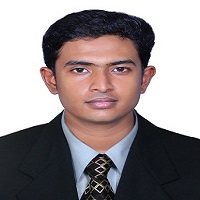 